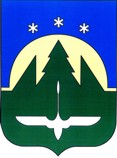 Муниципальное образованиеХанты-Мансийского автономного округа – Югрыгородской округ город Ханты-МансийскПРЕДСЕДАТЕЛЬ ДУМЫ ГОРОДА ХАНТЫ-МАНСИЙСКАПОСТАНОВЛЕНИЕот 28 марта 2017 года                 	                              	                                            №4Ханты-МансийскОб очередном заседанииДумы города Ханты-Мансийскашестого созыва1.Провести     очередное     заседание  Думы   города    Ханты-Мансийска  шестого  созыва 28 апреля 2017 года в 10 00 час.2.Включить в проект повестки дня очередного заседания Думы города Ханты-Мансийска следующие вопросы:2.1.О состоянии контрольной работы по мобилизации доходов в бюджет города за 2016 год.Вносит Межрайонная инспекция ФНС России №1 по ХМАО – Югре.2.2.О выполнении бюджета города Ханты-Мансийска за 2016 год. Вносит Администрация города Ханты-Мансийска2.3.О выполнении комплексной Программы социально – экономического развития города Ханты-Мансийска до 2020 года за 2016 год.Вносит Администрация города Ханты-Мансийска.2.4.О деятельности Счетной палаты города Ханты-Мансийска за первый квартал 2017 года. Вносит Счетная палата города Ханты-Мансийска.2.5.Разное.3.Ответственным за подготовку указанных в пункте 2 настоящего постановления вопросов представить в организационное управление аппарата Думы города Ханты-Мансийска проекты документов, согласованные                               в установленном  порядке, в полном объеме (один экземпляр в оригинале, один – электронный вариант, пять  в копии), заблаговременно до дня заседания комитетов и комиссий, не позднее  17 апреля 2017 года.     4.Проекты документов по вопросам, не указанным  в пункте 2 настоящего постановления, вносятся не позднее 17 апреля 2017 года. 5.В случае неподготовленности вопроса к указанному сроку ответственным представить соответствующую информацию в организационное управление аппарата Думы города Ханты-Мансийска.Председатель Думы          города Ханты-Мансийска			                                К.Л. Пенчуков